Tales of Iron Wars, or The Kill-The-Country Two-StepWhen I first became aware of the Borderline Bar and Grill news event, it was after noon and I thought the event was a midday incident. I had been up late the night before, online, and did not see coverage of the event anywhere; it would have attracted my attention immediately, since I have been monitoring mass casualty incidents since 9/11.  [I experienced my first mass casualty incident in 1955 as a “victim” during drills run by a Civil Defense captain in Pennsylvania when I was seven; she was also my Cub Scout den leader and my step-mother.]After I got online, I started checking my usual sites.  I did sidestep Google News, checking my e-mail and other sites,  I saw no mention of this event.  Specifically, at Naked Civilization, a progressive/liberal/socialist links aggegation site, in either the morning links and its comments nor in the afternoon Water Cooler and its comments, no one said a thing about the event.  Most of the comments were about the election results or the Acosta press conference debacle, or the presence of LSD aboard a nuclear aircraft carrier.  The first story (at Yahoo, with almost 14,000 comments since it was posted) was here.  [I have not waded through those comments; at most sites these days, anything that runs contrary to the site’s unstated agenda is expunged immediately.] When I went to Google News, the stories I saw had been up online for three hours. I saw Robert Steele's posting and sent him an e-mail. He asked me to look into the Thousand Oaks incident using his analytical model from the Orlando Pulse incident. [I don’t yet have enough data to populate that model. I assume he’s asked more than one person to look into this event.]Examining something of this nature through the smoky lens of online disinformation, the purposeful games-playing of covert psychological techniques, and the haze of trans-continental distance (I’ve never set foot in California) is difficult.  I am one person. What I observed was, in my mind, an atypical press coverage for such an event, the type of which has been repeated repeatedly, to hammer home the message, as one blogger put it in private communications, “testing the “readiness” and ability of the M$M to respond in unison”. While the press coverage was in unision, often identically the same (the UK’s Daily Mail aside), it had less of a steady drum beat. The beat seemed thinner, and shaky.  Moreover, I did not see much counter-commentary (excepting Codrea) until later  The Pittsburgh event had just happened, with coverage everywhere and a lot of commentary about it.  It seemed as if the media wasn’t interested as strongly in beating the drum, and it seemed as if alternative bloggers weren’t interested in looking into the event. Many are inured. The nature and regularity of these types of events had produced a dependable clique of people who could be counted to pick them apart looking for anomalies; perhaps recent efforts by online providers, the Deep State and others had succeeded in suppressing interest and activity. Many of us are aware that some of us are among the absent. I did not see any information pertaining to multiple shooters.  I did not see any information pertaining to the victims, emergent transportation, hospital receipt and treatment (the Los Robles Regional Medical Center, a 382-bed acute care Level II trauma center, is 8 minutes from the site, and it did have a statement online ). I did see blood on the clothing of one individual in several pictures, but this could be from the kinds of drills we have seen in other events.  I saw no directly-obvious signs of mass trauma. The first thing that jumped out at me was the obvious “gun control” theme and the fact that many of the people who’d been at the Borderline were also in Las Vegas for the “Route 91” incident.From the comments at Yahoo:So many these past two years:May 2017: Portland (Jeremy Joseph Christian)May 2017: New York (Richard Rojas)June 2017: Orlando (John Robert Neumann Jr.)June 2017: San Francisco (Jimmy Lam)June 2017: D.C. (James Hodgkinson)June 2017: Fairfax (Darwin Martinez Torres)June 2017: New York (Henry Bello)June 2017: Little Rock (multiple shooters)August 2017 : Charlottesville (James Alex Fields)October 2017: Las Vegas (Stephen Paddock)October 2017: New York (Sayfullo Saipov)November 2017: Thornton, CO (Scott Ostrem)November 2017: Sutherland Springs, TX (Devin Kelley)November 2017: Rancho Tehama, CA (Kevin Janson Neal)December 2017: Aztec, NM (William Atchison)December 2017: New York City (Akayed Ullah)January 2018: Benton, KY (undisclosed juvenile)February 2018: Parkland, FL (Nikolas Cruz)March 2018: Austin, TX (Mark Anthony Conditt)April 2018: San Bruno, CA (Nasim Najafi Aghdam)May 2018: Santa Fe, TX (Dimitrios Pagourtzis)June 2018: Trenton, NJ (TBD)June 2018: Annapolis, MD (Jarrod Warren Ramos)August 2018: Jacksonville, FL (David Katz)October 2018: Jeffersontown, KY (Gregory Bush)October 2018: Florida (Cesar Sayoc)October 2018: Pittsburgh, PA (Robert Bowers)November 2018: Tallahassee, FL (Scott Beierle)November 2018: Thousand Oaks, CA (TBD)Dave Codrea is a leading national commentator on the Second Amendment and one of two people responsible for investigation into the US DOJ/ATF “Dast and Furious” “gun-walking” covered in Project Gunwalker and by the now-defunct “Sipsey Street Irregulars” website:“… This is a country bar, like the Las Vegas killings were at a country event. Is it a mere coincidence that the "target demographic" has generally been predisposed toward a traditional American mindset?….I won't be surprised to see a push to reclassify all semi-auto handguns as "assault weapons," and the gun-grabbers have already telegraphed what they want to do then.....http://waronguns.blogspot.com/2018/11/california-bar-killings.html The second thing that became obvious was the depth and repetition of the statement that the shooter was an ex-Marine “who might have had PTSD”. Jonathan Shay, M.D. authored two books (“Achilles in America” and “Odysseus in America”) about PTSD. But I saw no reportage on Ian David Long having sought or received treatment anywhere by anyone.  He had been evaluated and cleared:Police Met With "Irate, Irrational" SoCal Mass-Shooter In April, "Didn't Feel He Warranted Psych Hold""...officers went to his house, he was somewhat irate, acting a little irrationally...and mental health specialists who met with him, talked to him, and cleared him, didn't feel he was qualified to be taken under 5150." Fairly quickly, I found this long and extended coverage of the event at The Daily Mail in the UK: https://www.dailymail.co.uk/news/article-6366501/Gunman-shoots-dozens-victims-including-police-officer-opens-fire-California-bar.html.  It has lots of pictures and videos. It seemed out of place in that it was from Britain (but then it was Jane Standley from the BBC that informed us that WTC 7 had collapsed before it did). The article has an image with signs of trauma: https://i.dailymail.co.uk/1s/2018/11/08/13/5932458-6366501-First_responders_and_survivors_tend_to_a_wounded_person_after_fl-m-37_1541684512803.jpg  “My son was in Las Vegas with a lot of his friends and he came home. He didn’t come home last night,” Susan Orfanos said in tears. “I don’t want prayers. I don’t want thoughts. I want gun control, and I hope to God nobody else sends me any more prayers.” “I want gun control. No more guns!”Then I found the Millennium Report and its take, and extracted these two paragraphs: “… KEY POINT: Many of these shooters are ex-military with PTSD who were exposed to the CIA’s MK-Ultra mind control programs during and/or after their tours of duty.  Once they have been sufficiently programmed, all it takes is for them to be triggered by their handlers to commit the atrocities at the appointed time and place.  This is why so many of these patsies fit the same psych profile; they have been selected because of their character weaknesses, lack of family ties, psychotropic drug use, violent gaming and spotty job history…..”“… the Right is being insidiously set up by the NWO cabal to be taken down by the Left. … This strategy is unfortunately working for those who identify with the Left.  Democrats, liberals, progressives,, anarchists, socialists, communists and bolsheviks, left-wing extremists and LGBTQ zealots are easily brainwashed to hate white, Christian men.Identity politics has so taken over the thinking of the Left that they have become immersed in an “us versus them” mindset…..”http://themillenniumreport.com/2018/11/ca-bar-mass-shooting-state-sponsored-false-flag-terrorism-to-strip-gun-rights-and-to-distract-from/#more-70575 And then this article by Constitutional lawyer John Whitehead :“… The government even has a name for its war on America’s veterans: Operation Vigilant Eagle.As first reported by the Wall Street Journal, this Department of Homeland Security (DHS) program tracks military veterans returning from Iraq and Afghanistan and characterizes them as extremists and potential domestic terrorist threats because they may be “disgruntled, disillusioned or suffering from the psychological effects of war.”Coupled with the DHS’ dual reports on Rightwing and Leftwing “Extremism,” which broadly define extremists as individuals, military veterans and groups “that are mainly antigovernment, rejecting federal authority in favor of state or local authority, or rejecting government authority entirely,” these tactics bode ill for anyone seen as opposing the government.Yet the government is not merely targeting individuals who are voicing their discontent so much as it is taking aim at individuals trained in military warfare.Don’t be fooled by the fact that the DHS has gone extremely quiet about Operation Vigilant Eagle.  Where there’s smoke, there’s bound to be fire…..”Read the whole blistering article by John Whitehead here at InformationClearingHouse. (Whitehead’s most recent books include Battlefield America: The War on the American People and A Government of Wolves: The Emerging American Police State.)[A review of military drills run in the Continental US a few years ago, specifically Jade Helm, may be in order.  I wrote several articles about them at the time, especially with regard to technology used and tested in previous incidents such as the Boston Marathon bombing.]“… the last interaction between Long and authorities occurred in April, when police officers were called to Long's house in Newbury Park, about five miles from Borderline, after reports of a disturbance. When they arrived, officers found Long "irate and acting irrationally," leading to a crisis intervention team being summoned. The team, however, cleared Long and said they didn't feel he was qualified to be taken into custody… “Obviously, he had something going on in his head that would cause him to do something like this. Obviously, he had some sort of issue …” “Long shot the unarmed security guard first, turned to the right to shoot other security and staff members before opening fire on the rest of the patrons.”https://www.foxnews.com/us/massive-police-response-after-reports-of-shooting-at-california-nightclub [Watch the Teylor Whittler video.]Image below: https://imgur.com/a/Pj62s9p http://12160.info/profiles/blogs/ian-david-long-what-we-know-about-the-thousand-oaks-mass-shooter?xg_source=activity[One comment here indicates doubt about the legitimacy of Teylor Whittler; a strong theme here is of the possibility that Ian David Long was an Islamic convert [Abu Al-Hom Kreuzi] 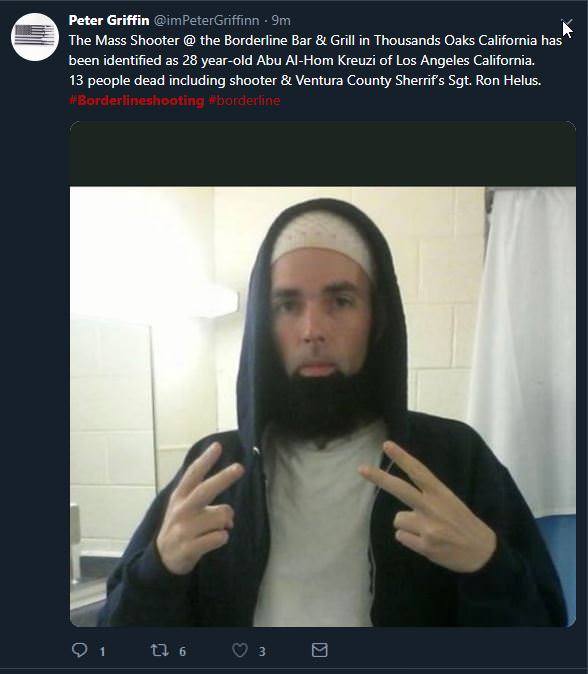 (purposeful disinformation or tracks for another “patsy” trail that went unused?)(see https://st3.ning.com/topology/rest/1.0/file/get/133756867?profile=original ). There are also suggestions about missing social media.]Then this video: https://www.youtube.com/watch?v=OZzzHjQEu0o First via Star, and then echoed by CNN and available on YouTube, with no indication that I found of how the video was obtained. I did see (but lost) one suggestion that the incident was Calexit-inspired.  But then I discovered it again: “… I previously interviewed Paul Preston about the Vegas Massacre and we both concluded that this was a Beta test for what was coming in America. Paul Preston had embedded forces in the CALEXIT movement in which it was stated that if California was not able to exit the US and become a UN protectorate, the criminal drug cartels, terrorists and gangs associated with CALEXIT, would begin to “murder white people in public.In Hour #3 of the following interview, as stated, I interviewed Paul Preston and he made the connection between CALEXIT’s cartel activity and their intended acts of mass violence against white people and what happened in Vegas involving the the participation of MS-13 as one of the coordinated groups that participated in the Mandalay Bay Massacre.To lend credence to this notion, Paul and I reminded the audience of the “Mexican woman” who said, 45 minutes before the attacks that “You all are going to ___ing die”. And of course there was the tweet that I previously reported on in which an alleged teacher tweeted that she hoped only “white Trumptards” got killed in Vegas. Well, some of the white “Trumptards” were just murdered in California.Is mass violence coming against Whites like it is in South Africa? Steve Quayle warned 20 years ago that the South African victimization of white people would one day come to America. It would appear that Steve was correct…..”Audio at the link:https://www.thecommonsenseshow.com/false-flag-calexit-inspired-mass-murder-event-of-white-people-in-a-california-bar/ Paul Preston’s web site: http://www.agenda21radio.news http://www.agenda21radio.news/2018/11/08/thousand-oaks-california-boarder-line-bar-grill-shooting/ THE SHOWOften referred to as Americas most independent talk show host Dave Hodges brings a wealth of professional experience to the RBN airwaves as an award winning psychology, statistics and research professor a college basketball coach a mental health counselor a political activist and writer who has published dozens of editorials and articles in several publications such as The Arizona Republic and Freedoms Phoenix. The Common Sense Show with Dave Hodges is a hard-hitting investigative journalism show which features an array of impressive guests coupled with an in-depth analysis of important personal, social and geopolitical issues which are largely unreported in the mainstream media. The wide variety of show topics range from the loss of constitutional liberties, to the subsequent implementation of a police state under world governance, to exploring the limits of human potential. The primary purpose of The Common Sense Show with Dave Hodges is to provide the listening audience with the tools necessary to reclaim both our individual and national sovereignty. Join us every Sunday night as we apply a Founding Fathers Common Sense perspective towards solving the dire threats that confront all Americans in these times of unprecedented challenge.THE HOSTDave Hodges has been broadcasting on RBN since 2008. He brings a diverse professional background to RBN as he is an established award winning psychology, statistics and research professor as he teaches college and university classes at both the undergraduate and graduate level. Dave is a former head men’s college basketball coach where he retired as the winningest coach in his college’s history. He also has a background as a mental health therapist as well. Known for his hard hitting approach, Dave is an established author as his articles are published on many major websites including Steve Quayle, Jeff Rense, Lew Rockwell, the SGT Report, Activist Post, Zero Hedge, Stan Deyo, Before Its News, Freedoms Phoenix, the Daily Paul and the Daily Sheeple. Follow Dave’s work @ www.thecommonsenseshow.com as well as on his Facebook page (Dave Hodges and The Common Sense Show). https://republicbroadcasting.org/the-common-sense-show-with-dave-hodges/ For more on the movement to re-take Southern California by the Incans and/or Mayan (? Ixtlan), see http://humanevents.com/2006/07/27/the-emreconquistaem-movement-mexicos-plan-for-the-american-southwest/ and https://en.wikipedia.org/wiki/Reconquista_(Mexico).“… Underneath this racial agenda is a radical leftist political agenda that shares with socialists and communists the goal of destroying the United States. MEChA agrees with radical socialists and communists that the United States is a colonial, imperialist country controlled by Europeans and dedicated to capitalist exploitation of workers. MEChA presents a version of Marxism with a racist bent. MEChA has an extensive presence as a student organization with some 300 chapters in high schools and colleges throughout the United States. [4]…. The massive street demonstrations that America witnessed on March 25, 2006, in Los Angeles were repeated in scores of other cities on April 10, 2006. Obviously, street demonstrations involving tens of thousands of participants require elaborate planning and expensive, professional coordination. The lobby that is fighting for illegal aliens to win citizenship is extensive and well-funded. David Horowitz’s important DiscoverTheNetworks.org website lists some fifty groups that are working together in the effort on the radical left. [5] We can add to this list some one hundred smaller groups that work on a local or regional basis, often in coordination with one or more of the larger national groups. Behind the scenes, the left has organized one of the largest protest movements in America since the massive civil rights marches seen all across the country in the 1960s…..”Five salient points emerged when I looked into the geographical area of Thousand Oaks: it’s historically pro-GOP (home to Reagan, Simi Valley), conservative white male;It’s broadly recognized as one of the safest places to live in the US; Wikipedia notes that “Thousand Oaks is one of the safest cities in America, according to consistent FBI reporting.[13] In October 2013, Thousand Oaks was ranked the fourth safest city with a population over 100,000 in America, according to an annual report by the FBI.[183] It has one of the lowest crime rates in California.[104] The company Niche ranked Thousand Oaks as America's second-safest city in 2016.[184] The city experienced its first homicide in four years in October 2014”.[185]It’s been home to multiple sites for movie production and is home to many Hollywood actors and actresses; The bar was a community hang-out ( “This is a safe place. My parents let me go here. This is a trusted place ... to know that this happened in my safe place is a very, very scary thing. You just don’t expect it to happen in Thousand Oaks.”  ) andRaging forest fires were in close geographical and temporal proximity (The “Camp Fire” is now officially the most destructive wildfire in California history. This is a tragic fact following an entire summer of extreme fire destruction in the US west.,,,," — Dane Wiggington).Online coverage quickly dissolved into repetition, commentary about the obvious gun control agenda (Tyler Durden at Zero Hedge wrote about how the post-midterm emboldened Democrats would take aim at gun rights and pursue aggressiv legislation), salted with Hollywood celebrities escaping the flames (the Hollywood-themed Kardashian/Sheen/Ashton Kutcher press being a diversion from the diversion?): Celebrities and California itself up in flames… (We did get to see a hint of Kardashian cleavage.) The cherry on the top of this psy-up sundae was this #MeToo moment:  https://www.foxnews.com/us/high-school-coach-says-california-bar-gunman-assaulted-her-10-years-ago-he-attacked-me When, at about 2 PM on Saturday, I put the name “Ian David Long” into my search engine, I looked for pictures of the individual.  There are pictures of the alleged shooter in many of the articles that exist, some from his military days, some from other times, but none of them under “images” in the search browser appeared of the same person. [I was not wearing my facial recognition software mask.] It appears to be a common name, especially British, and the strangest thing shows up when you switch the image search filter from “strict” to “off”. (Don’t try this with kids looking over your shoulder.) When I went back fifteen minutes later, the image pool had gained some images from the news coverage but many others appeared to have a strong gay theme.As of midnight 11/10/18, there was no Wikipedia entry yet for the individual or any individual with that name. By the end of the day on Saturday, the Free Thought Project had speculated on the now-common theme of prescribed anti-depressants prescribed before "shootings" (with no verification of his having been seen or prescribed), and "news" emerged that the shooter paused long enough between rounds, or while hiding, or waiting for the Highway Patrol to arrive, to post to social media accounts.  NBC had the social media posting story as well.But the attack on the veteran community, as noted above by John Whitehead, continued. The Worldwide Socialist Web Site, echoing much of the American press, said: "A recent study found “that military veterans kill themselves at 1.5 times the rate of their civilian counterparts. … Although more veterans with PTSD take their own lives than kill others, military service is a risk factor for both homicide and suicide.” The military recruits young men and women, often “economic conscripts,” to do its dirty work in the Middle East, Central Asia, Africa and elsewhere, forcing them to commit horrendous crimes and undergo brutal, psyche-destroying experiences. When the Pentagon has done with them, it releases them to their families and into the general public. In too many cases, these veterans are walking time-bombs. " NBC chronicled the timeline of shooting incidents involving veterans. 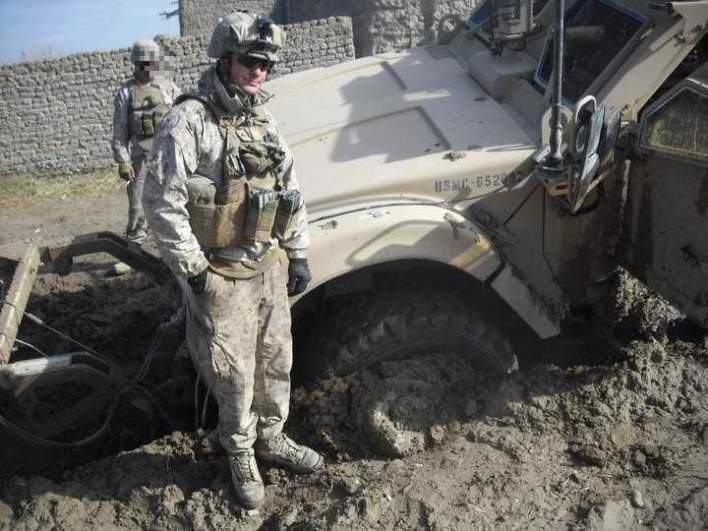 https://heavy.com/news/2018/11/ian-david-long-military-background/ said : “… According to an analysis of mass shootings that took place in the United States between 1982 and 2018, the vast majority of shooters were male (98 percent) and had mental health problems. But there’s another common denominator with mass shootings: many of them were veterans.Approximately 34 percent of the 83 shootings committed by men between the ages of 18 and 59 were veterans, per an analysis by World Beyond War.  Veterans also have higher rates of mental health problems than civilians; one study reports that veterans kill themselves at a 50 percent higher rate than civilians, per The Los Angeles Times. As Hugh Gusterson, professor of international affairs at George Washington University notes to The New York Times, veterans account for 13 percent of the population, “but more than a third of the adult perpetrators of the 43 worst mass killings since 1984 had been in the United States military….”I did see an ounce of speculation, which I will amplify here, that there may have been some aspect of mind control involved.  Aside from the obvious (but thus far unproven) possibility of psychiatric care rendered to Ian David Long by civilian or VA or military personnel, California has been a test bed for this kind of thing for years. There is also an increasing assumption (quite possibly wrong or slightly off-target) that the Borderline shootings and the raging fires are intended to divert the nation’s attention from the questions, issues and possibilities of massive voting fraud (especially in Broward County, Florida).“… The DEMs knew that if they did not flip the House in a big way, they would face serious consequences for so many scandals yet to be investigated.  The only way to sort-circuit all the House investigations was to steal as many Republican seats as possible, which they have done with extraordinary stealth and success. See: Massive Election Theft Gives Democrats Nearly 40 House Seats …”“… It’s no accident of fate that the CA arson-triggered wildfires are nipping at the properties of the Hollywood elites.  Not only are the stars and celebrities being warned not to leave the NWO reservation, they are being stampeded into the pen of compliance with regard to the CO2-driven Global Warming hoax…..”http://themillenniumreport.com/2018/11/california-firestorms-geoengineered-heres-why-and-whos-doing-it/ But if we look at the totality of hybrid or fifth-generation warfare (5G?!) and see the DEW attacks on California in line with what’s recently been getting increasing coverage (mind control by satellite, TV and cell phone towers), then we’re into what Joseph Farrell calls “high octane speculation”. Farrell knows something about the topic, having recently written a book “Medium and Microcosm”, reviewed by me right here last month.  “… On page 142, Farrell introduces the idea of remote broadcast hypnotism.  The brain can receive and send auditory and visual signals. There’s a special note at the bottom of page 142 that makes the acquisition of this book imperative…..”  The footnote goes back to Carla Emery’s book “Secret Don’t Tell”, used copies of which are available here for $45 and up (but her estate will sell you a paperback for less). The footnote was that she mentioned the military industrial think tank MITRE. NBC noted that the FSU shooter “believed government "stalkers" were harassing him and using a "direct energy weapon" to hurt him.”“… May’s ex-girlfriend called Las Cruces police to report that he had showed up at her home, rambling. She told the officer that May had been diagnosed with ADHD and was taking medication for it but had recently “developed a severe mental disorder.” “… Hypnotic obedience results from sidelining the brain's conscious monitors and isolating the active network of neurons from competing networks…..” For more on the subject, see http://www.stopthecrime.net/mind.html. US Patent 6506148 B2 Confirms Human Nervous System Manipulation Through Your Computer & TV“Certain monitors can emit electromagnetic field pulses that excite a sensory resonance in a nearby subject, through image pulses that are so weak as to be subliminal. This is unfortunate since it opens a way for mischievous application of the invention, whereby people are exposed unknowingly to manipulation of their nervous systems for someone else’s purposes. Such application would be unethical and is of course not advocated. It is mentioned here in order to alert the public to the possibility of covert abuse that may occur while being online, or while watching TV, a video, or a DVD.”Read full article with link to patent.According to Robert Steele, “psychometric or psychotronic weapons are now in the hands of paramilitary corporations as well as Deep State elements including the Knights of Malta, the Freemasons, and the Satanic Church.”Recommended reading: Dr. Wendy Painting's book "Aberration in the Heartland..." which traces Timothy McVeigh's life from childhood to the Army, throughout the plot to bomb the Alfred P. Murrah Federal Building and the period after his 1995 arrest until his 2001 execution. Themes include all-American apocalyptic fervor, organized racism, contentious politics, militarism, warfare, conspiracy theories, bioethical controversies, mind control, the media's construction of villains and demons, and institutional secrecy and cover-ups.See also:https://youarenotmybigbrother.blog/2017/06/05/new-evidence-in-the-myron-may-tragedy-fact-or-fiction/ [Note the close proximity of an axctive shooter drill in this separate and older incident.]https://youarenotmybigbrother.blog/2014/10/15/the-frightening-new-mind-control-technology-that-can-hack-your-brain/ https://youarenotmybigbrother.blog/ 